Publicado en Madrid el 14/02/2023 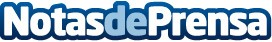 Site and Field explica las diferencias entre construcción industrializada, modular y prefabricadaLa construcción modular, prefabricada e industrializada son tres técnicas de construcción diferentes que pueden utilizarse juntas o por separadoDatos de contacto:Dpto. Marketing Site and Field856001611Nota de prensa publicada en: https://www.notasdeprensa.es/site-and-field-explica-las-diferencias-entre_1 Categorias: Servicios Técnicos Hogar Sostenibilidad Construcción y Materiales http://www.notasdeprensa.es